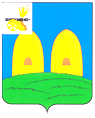 КОМИТЕТ  ОБРАЗОВАНИЯАДМИНИСТРАЦИИ МУНИЦИПАЛЬНОГО ОБРАЗОВАНИЯ«РОСЛАВЛЬСКИЙ РАЙОН» СМОЛЕНСКОЙ ОБЛАСТИП Р И К А Зот 25.06.2018 № 276О проведении районного заочногосмотра природоохранной работы       В целях привлечения внимания учащихся образовательных учреждений к решению экологических проблем, родителей, общественности к проведению практической природоохранной работы, дальнейшего совершенствования работы образовательных учреждений по экологическому воспитанию и образованию учащихся, повышения уровня исследовательской работы экологической направленности, выявления, обобщения и распространения положительного опыта организации природоохранной работы,п р и к а з ы в а ю:Провести районный заочный смотр природоохранной работы  (далее - Смотр).Утвердить:Положение о проведении Смотра (приложение № 1).Состав оргкомитета (с правами жюри) Смотра (приложение № 2).3. Руководителям муниципальных бюджетных образовательных учреждений    муниципального образования «Рославльский район» Смоленской области обеспечить участие общеобразовательных учреждений в Смотре.4. Ответственность за организацию и проведение Смотра возложить на директора МБУДО «СЮН» Калашникову В.П.5. Контроль за исполнением настоящего приказа возложить на начальника отдела развития образования и муниципального контроля Рославльского комитета образования Тимофееву С.С.Председатель Комитета                                                                          Н.Н. ГращенкоПриложение №1к приказу Рославльскогокомитета образованияот 25.06.2018 № 276Положениео проведении районного заочного смотра природоохранной работы       Районный заочный смотр природоохранной работы (далее – Смотр) проводится Рославльским комитетом образования и МБУДО «СЮН».      Цель Смотра – развитие  и совершенствование практической природоохранной деятельности, формирование у школьников устойчивой потребности к труду нравственно-ценностных качеств, способствующих их социальной адаптации.      Задачи: - формирование у детей и подростков ответственного отношения к природе; - привлечение учащихся учреждений образования к решению экологических проблем области;- совершенствование работы учащихся учреждений образования по экологическому воспитанию и образованию;- популяризация и пропаганда опыта работы лучших учреждений образования и учащихся по проведению  учебно-исследовательской работы в природе;- поиск и поддержка учащихся, интересующихся проблемами биологии и   экологии родного края.     Содержание Смотра.      Смотр проводится по двум направлениям:Организация практической природоохранной, исследовательской  деятельности с учащимися учреждений образования в соответствии с показателями природоохранной работы образовательного учреждения (приложение № 1 к настоящему Положению).2. Отбор опыта работы лучших учреждений образования по следующим номинациям:«Природоохранная работа общеобразовательного учреждения города»;«Природоохранная работа общеобразовательного учреждения села».     Участники Смотра.     Участниками Смотра являются муниципальные бюджетные общеобразовательные учреждения муниципального образования «Рославльский район» Смоленской области, осуществляющие практическую природоохранную и исследовательскую деятельность по сохранению природы.    Сроки проведения Смотра.Показатели природоохранной работы образовательного учреждения (приложение № 1 к настоящему Положению) заполняются за период с 1 октября 2017 года по 1 октября 2018 года, заверяются руководителем учреждения, печатью и предоставляются до 10 октября 2018 года в МБУДО «СЮН» по адресу:  216500, Смоленская область, г. Рославль, ул. Горького, дом 10. Тел.: 6-45-50.   Критерии оценки Смотра.     При оценке проведенной природоохранной работы оргкомитетом (с правами жюри) учитываются: организация практической природоохранной, исследовательской деятельности с учащимися образовательных учреждений в соответствии с показателями природоохранной работы образовательного учреждения, опыт работы, оформленные в форме отчёта в соответствии с требованиями к оформлению конкурсных материалов Смотра и критериями оценки природоохранной работы (приложения № 2, 3 к настоящему Положению).     Подведение итогов и награждение.     Оргкомитет (с правами жюри) рассматривает представленные материалы, проводит их оценку, определяет места и оставляет за собой право увеличить число призовых мест.     По итогам Смотра в каждой из номинаций определяются I, II, III места.      Победители и призёры Смотра награждаются грамотами Рославльского комитета образования.     Ответственным за проведение природоохранной работы в образовательных учреждениях – призёрам и победителям Смотра – объявляется благодарность Рославльского комитета образования.    Лучшие отчёты представляются на областной смотр природоохранной работы.                                                                                 Приложение № 1                                                                                        к Положению о проведении                                                                                    районного смотра                                                                                               природоохранной работыПОКАЗАТЕЛИприродоохранной работы образовательного учреждения Полное название образовательного учреждения:  ______________________________________________________________________________________________________________________________________________Количество учащихся: Организовано: количество экологических объединений –                                      количество учащихся в них -                                      количество экологических клубов –                                         количество учащихся в них –                                       количество музеев (уголков) по охране природы –  Наличие образовательных программ по экологическому образованию и воспитанию учащихся:  ___________________________________________________________________________________________________________________________________ 5. Практические природоохранные мероприятия:- трудовые десанты  в природу (когда, где, с какой целью) –- приведены в порядок зеленые зоны на площади (га) –- посажено деревьев и кустарников (количество и место) –- изготовлено и вывешено искусственных гнездовий – - оборудовано экологических троп (месторасположение тропы, протяженность - - собрано семян дикорастущих растений для подкормки зимующих птиц (кг) –- взято под охрану муравейников –- взято под охрану малых рек и родников –6.   Участие школьников в областных экологических операциях:«Белый аист» (название населенного пункта, где гнездятся аисты; количество особей увеличивается или сокращается) –«Экологическая летопись» (выбранный объект, его состояние, проведение мониторинга) _______________________________________________________________________________________________________________________________________________________________________________________________«В поиск за новыми валунами», место нахождения валунов, их состояние,   изменения, произошедшие с природным объектом, причины –________________________________________________________________________________________________________________________________________«Жалобная книга природы», «Вода на Земле»  и др. (что сделано в ходе операций) _________________________________________________________________________________________________________________________________________________________________________________________________________________7.   Изучение природы. Исследовательская деятельность учащихся в природе.Проведено:- экскурсии в природу (цель, кол-во) –- походы по родному краю (цель, количество) –- экспедиции (куда, с какой целью, количество) –- темы исследовательских работ экологического характера, выполненные  учащимися образовательных учреждений:______________________________________________________________________________________________________________________________________________________________________________________________________8.  Участие в областной научно-практической конференции юных исследователей окружающей среды, конкурсах исследовательских работ. Тема выступления:_________________________________________________________________________________________________________________________ 9.  Пропаганда природоохранных знаний:- наличие лекторских групп –- число учащихся в них –- прочитано лекций, проведено бесед –- выпущено газет –- оформлено выставок –- проведены юннатские праздники, их названия –- наличие агитбригад, экологических театров - 10.   Работа экологического лагеря (база)_______________________________________Дата Ответственный за проведение природоохранной работы в образовательном учреждении: _________________________________________________________ Директор _______________                              ________________________________                      (подпись)                                             (расшифровка подписи)                                                                                                  Приложение № 2                                                                                 к положению о проведении                                                                          районного смотра                                                                                     природоохранной работыТребования к оформлению конкурсных материалов СмотраСтруктура конкурсных материалов.Конкурсные материалы представляются в форме отчетов, оформленных в соответствии с показателями к критериям оценки природоохранной работы. Каждый пункт показателей должен сопровождаться достоверной информацией и подтверждаться статистическими данными, фактическими и цифровыми данными результатов работы.                                       Конкурсные материалы должны иметь:- титульный лист с обязательным указанием названия образовательной организации,    района, фамилия, имя, отчество (полностью) ответственного за проведение природоохранной работы образовательной организации;-  содержание с указанием страниц. Оформление конкурсных материалов.Текст конкурсных материалов должен быть набран на компьютере (формат листа А-4, (шрифт 14). Конкурсные материалы должны быть качественно оформлены и обеспечены наглядно-иллюстративным материалом (фотографии, дидактический материал, карты, схемы, рисунки, диаграммы и др.).Объем конкурсных работ не ограничен.                                                                                                               Приложение № 3                                                                                        к Положению о проведении                                                                                    районного смотра                                                                                               природоохранной работыКритерии оценки природоохранной работыМаксимальная оценка природоохранной деятельности образовательной организации 90 баллов.                                                                                              Приложение  № 2к приказу  Рославльскогокомитета образованияот 25.06.2018 № 276Оргкомитет (с правами жюри) районного заочногосмотра по природоохранной работе Калашникова В.П. – директор МБУДО «СЮН», председатель оргкомитета;Кабалова Т.М. –  заместитель директора  МБУДО «СЮН»;Супроненко И.Э. –  методист  МБУДО «СЮН»;Козунова М.С. –  методист МБУДО «СЮН»;Леонова Н.М. – педагог дополнительного образования  МБУДО «СЮН».№ п/пПоказатели к критериям оценки природоохранной работыБаллы1Документация102Работа природоохранных объединений103Практические природоохранные мероприятия104Участие в природоохранных операциях105Исследовательская деятельность учащихся в природе106Пропаганда природоохранных знаний107Работа экологических лагерей108Участие в областных, Всероссийских мероприятиях по учебно-исследовательской деятельности109Оформление конкурсных материалов10